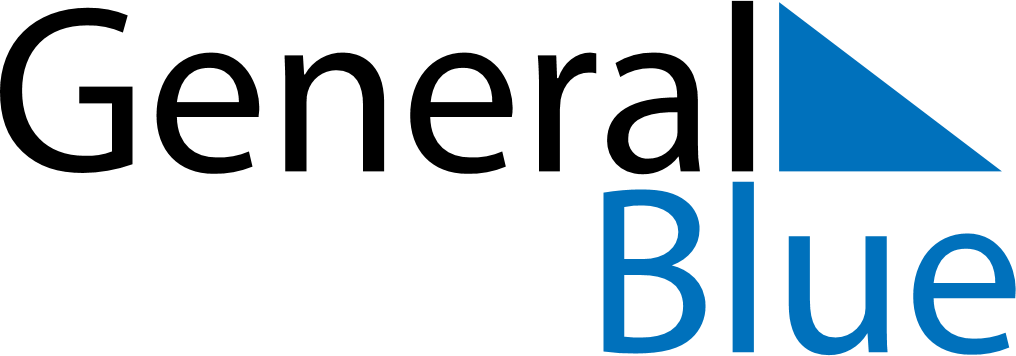 October 2025October 2025October 2025October 2025CroatiaCroatiaCroatiaMondayTuesdayWednesdayThursdayFridaySaturdaySaturdaySunday123445Yom Kippur678910111112131415161718181920212223242525262728293031